Utlåning/uthyrningMaterielen utlånas gratis till av Förbundet sanktionerade orienteringstävlingar inkl. Vårserien samt till arrangemang som ordnas av Förbundets kommittéer och mot hyra till andra arrangemang. Andra organisationer får hyra materielen till sina arrangemang i den mån det inte är bokat för orienteringsarrangemang.Beställning av materielIP Skogen-kommittén svarar för utlåning och skötsel av materielen. Allt materiel bör beställas skriftligen minst 14 dagar före utlåningsdagen hos: Beställningsblanketter finns att ladda ner från GOF:s hemsida fliken IP Skogen – Beställningsblanketter.
https://www.orientering.se/goteborg/arrangor/ip-skogen/bestallningsblanketter/  E-posta beställningen till ipskogen.orientering.goteborg@telia.com.Avhämtning och återlämning av materielBeställt materiel hämtas på Orienteringens hus, Skatås måndagar kl 16.30 – 18.30.
Återlämning måndagar kl 15.00 – 16.30.Vid större arrangemang kan ibland överenskommas med jourhavande funktionär om annan tid för uthämtning, se GOF:s hemsida fliken IP Skogen – IP Skogenkommittén
https://www.orientering.se/goteborg/arrangor/ip-skogen/ip-skogenkommitten/
Lastning och lossning görs dock alltid på måndag eftermiddagar. Den hyrande föreningen svarar själv för transporten (även försäkringen) av utrustningen från och till förrådet i Skatås samt lastning och lossning. Ytterligare information om reglerna för uthyrning finns på fliken IP Skogen - Instruktioner https://www.orientering.se/goteborg/arrangor/ip-skogen/instruktioner/AnsvarigaDen som undertecknar beställningen är ansvarig för materielen under lånetiden. Beställaren är också ansvarig för att den som nyttjar materielen har kunskap om dess handhavande.Övriga villkorEventuella fel och brister skall anmälas vid återlämnandet. Görs inte detta debiteras fullt pris för varan.För förlängd lånetid debiteras hyraFörlorad eller skadad materiel ersätts efter bedömning från fall till fall.Om materielen behöver städas efter inlämning sker debitering enligt bedömning av IP Skogen-kommittén.Hyresmateriel i yttre förråd
TÄLTELMATERIELBORD OCH STOLARDUSCHANLÄGGNINGDUSCH OCH TOALETT ÖVRIGTSTARTMATERIELKlasskyltar och häftapparater finns under Diverse material i inre förrådMÅLKÄRROR OCH VAGNAR (Se ”Last på IP Skogens släpvagnar” på webbsidan för maxlast och körkort)
AVSPÄRRNINGSMATERIEL & SKYLTARVarningsvästar och P-spadar finns under Diverse material i inre förrådDIVERSE MATERIEL I YTTRE FÖRRÅDHyresmateriel i inre förrådSKÄRMAR ,STÄMPLAR OCH SKENORKontrollbockar finns under Diverse material i yttre förrådKLOCKORLJUDANLÄGGNING, KOMRADIOFLAGGORDIVERSE MATERIEL I INRE FÖRRÅDHJÄRTSTARTARE mm(kostnad om den försvinner eller förstörs ca 20.000:-)Datorer och Sportidentutrustning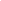 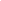 HYRA AV SI-BRICKORFÖRTECKNING ÖVER UTLÄMNADE HYRBRICKOR (fylls i av IP Skogen)BASENHETER (OBS! I alla serier saknas nr 66, 68, 86, 89, 96, 98 och 99)TRÄNINGSPAKETBILDSKÄRMARDATORER   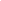 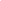 SKRIVAREDATATILLBEHÖRFÖRBRUKNINGSMATERIELOm du enbart beställer förbrukningsmaterial, ange uppgifterna nedan och skicka enbart denna sida.Utrangerat (ej slängt)Listversion20 april 2024)

OBS! Sänd aldrig in beställningen som en PDF. 
Vi behöver justera den ibland och det kan vi bara göra om den är ett Word-dokument (.doc).Arrangemang

OBS! Sänd aldrig in beställningen som en PDF. 
Vi behöver justera den ibland och det kan vi bara göra om den är ett Word-dokument (.doc).Tävlingsdatum

OBS! Sänd aldrig in beställningen som en PDF. 
Vi behöver justera den ibland och det kan vi bara göra om den är ett Word-dokument (.doc).Faktura E-post

OBS! Sänd aldrig in beställningen som en PDF. 
Vi behöver justera den ibland och det kan vi bara göra om den är ett Word-dokument (.doc).

OBS! Sänd aldrig in beställningen som en PDF. 
Vi behöver justera den ibland och det kan vi bara göra om den är ett Word-dokument (.doc).Materielansvarig

OBS! Sänd aldrig in beställningen som en PDF. 
Vi behöver justera den ibland och det kan vi bara göra om den är ett Word-dokument (.doc).Telefon

OBS! Sänd aldrig in beställningen som en PDF. 
Vi behöver justera den ibland och det kan vi bara göra om den är ett Word-dokument (.doc).Ansvarig datorer

OBS! Sänd aldrig in beställningen som en PDF. 
Vi behöver justera den ibland och det kan vi bara göra om den är ett Word-dokument (.doc).Telefon

OBS! Sänd aldrig in beställningen som en PDF. 
Vi behöver justera den ibland och det kan vi bara göra om den är ett Word-dokument (.doc).

OBS! Sänd aldrig in beställningen som en PDF. 
Vi behöver justera den ibland och det kan vi bara göra om den är ett Word-dokument (.doc).Utlämningsdatum

OBS! Sänd aldrig in beställningen som en PDF. 
Vi behöver justera den ibland och det kan vi bara göra om den är ett Word-dokument (.doc).

OBS! Sänd aldrig in beställningen som en PDF. 
Vi behöver justera den ibland och det kan vi bara göra om den är ett Word-dokument (.doc).Inlämningsdatum

OBS! Sänd aldrig in beställningen som en PDF. 
Vi behöver justera den ibland och det kan vi bara göra om den är ett Word-dokument (.doc).Noteringar vid inlämning

OBS! Sänd aldrig in beställningen som en PDF. 
Vi behöver justera den ibland och det kan vi bara göra om den är ett Word-dokument (.doc).Art.nrBeskrivningAntalAntalAntalAntalPris / bidragPris / bidragI lagerBeställtHämtatÅterMedUtanTill varje tält ingår 2 kortsidor och 1 långsida80506Stativtält 3 x 3 meter630060080507Stativtält 3 x 4,5 meter440080080508Stativtält 3 x 6 meter6500100080510Extra tältsida 3 x 3 m255080511Extra tältsida 3 x 4,5 m2550Art.nrBeskrivningBeskrivningAntalAntalAntalAntalPris / bidragPris / bidragI lagerBeställtHämtatÅterMedUtan80601El-central 16A CEE-anslEl-central 16A CEE-ansl5306080602El-central 32A in 2x16A utEl-central 32A in 2x16A ut1306080604LED-lampa 18WLED-lampa 18W2153080605LED-lampa 30WLED-lampa 30W2204080606LED-lampa 50WLED-lampa 50W1255080616Golvstativ för två LED-lamporGolvstativ för två LED-lampor1204080607Elkabel 32A 3-fas- Beställ i meter, vi noterar antalElkabel 32A 3-fas- Beställ i meter, vi noterar antal5 st2 kr/m4 kr/m80607Elkabel 32A 3-fas- Beställ i meter, vi noterar antalElkabel 32A 3-fas- Beställ i meter, vi noterar antal80 m2 kr/m4 kr/m80608Elkabel 16A 3-fas- Beställ i meter, vi noterar antalElkabel 16A 3-fas- Beställ i meter, vi noterar antal19 st2 kr/m4 kr/m80608Elkabel 16A 3-fas- Beställ i meter, vi noterar antalElkabel 16A 3-fas- Beställ i meter, vi noterar antal325 m2 kr/m4 kr/m80609Elkabel 220V vinda40m430608060925m25m48060915m15m380610Elkabel 220V utan förgreningsdosa- Beställ gärna i meter, vi noterar antalElkabel 220V utan förgreningsdosa- Beställ gärna i meter, vi noterar antal12 st1 kr/m2 kr/m80610Elkabel 220V utan förgreningsdosa- Beställ gärna i meter, vi noterar antalElkabel 220V utan förgreningsdosa- Beställ gärna i meter, vi noterar antal204 m1 kr/m2 kr/m80615Elkabel 220V med förgreningsdosaElkabel 220V med förgreningsdosa9153080611Generator 400V 230V 4000WGenerator 400V 230V 4000W2600120080612Generator 230V 2000WGenerator 230V 2000W130060080614Generator 230V 1000WGenerator 230V 1000W120040080706Bensindunk plåt 20 literBensindunk plåt 20 liter6102080705Bensindunk plast 5 literBensindunk plast 5 liter451080613JordfelsbrytareJordfelsbrytare11530Art.nrBeskrivningAntalAntalAntalAntalPris / bidragPris / bidragI lagerBeställtHämtatÅterMedUtan80801Bord, hopfällbara 70 x 120 85204080802Bord för vätska2153080803Stolar, hopfällbara trä5071480804Stolar, hopfällbara plast54102080805Vätskebord frigolit121020Art.nrBeskrivningAntalAntalAntalAntalPris / bidragPris / bidragI lagerBeställtHämtatÅterMedUtan80701Duschpanna dieseldriven på tung kärra, väger 2000 kg, kräver minst BE-körkort2 jeepdunkar för 2x20 liter diesel(ca 20 l går åt till tävling med 1000 deltagare)12000400080702Duschtillbehörskärra, kan användas separat om varmvatten finns. Innehåller:110002000- Bensindrivet elaggregat för dieselpanna- 2 x 8 strilar med plastunderlägg- Bensindriven vattenpump 400 l/min- Sugslang 18 m- 1 slang från vattenpump till panna- 1 slang från panna till strilar- 30 avspärrningsstolpar- 15 avskärmningsdukar 2x10m - Överkantsrep- 1 slang från panna till strilar- 30 avspärrningsstolpar- 15 avskärmningsdukar 2x10m - Överkantsrep- 1 slang från panna till strilar- 30 avspärrningsstolpar- 15 avskärmningsdukar 2x10m - Överkantsrep- 1 slang från panna till strilar- 30 avspärrningsstolpar- 15 avskärmningsdukar 2x10m - ÖverkantsrepArt.nrBeskrivningAntalAntalAntalAntalPris / bidragPris / bidragI lagerBeställtHämtatÅterMedUtan80704Pump 150 l/min210020080707Grov slang 20m (totalt 120m)6253080708Smal slang 20m (totalt 580m)29153080709Avskärmningsduk 2 x 10 m25204080710Toatunna med sits201020Art.nrBeskrivningAntalAntalAntalAntalPris / bidragPris / bidragI lagerBeställtHämtatÅterMedUtan80901Startbord med SI-fästplatta4102080902Tavlor för kontrollbeskrivningar4102080903Kartlådor (70 st A3 fack alt 140 A4 fack)71015080904Regnskyddstält för start utan sidor225050080905Startskynke11530Art.nrBeskrivningAntalAntalAntalAntalPris / bidragPris / bidragI lagerBeställtHämtatÅterMedUtan 81001Ställning till resultatlistor1255081008Resultatfickor403681002Mål och speakertorn på kärra1500100081003Målstolpar2102081004Målskynke4153081318Prispall12550Art.nrBeskrivningAntalAntalAntalAntalPris / bidragPris / bidragI lagerBeställtHämtatÅterMedUtan81005Datavagn med router och batteribackup JZF49E + nyckel1+1600120081007Sekretariatsvagn UHP17T + nyckel1+1600120081308Släpkärra öppen115030081313Släpkärra med kåpa hög420040081307Cykelkärra1103081322Släpvagnslås med hänglås kort bygel10153081323Hänglås lång bygel41020SläpvagnskabelxNyckel till grindarxArt.nrBeskrivningAntalAntalAntalAntalPris / bidragPris / bidragI lagerBeställtHämtatÅterMedUtan81200Varningstriangel Orienterare på väg4102081201Avspärrningsstolpar, metall långa573681202Avspärrningsstolpar, metall korta653681203Avspärrningsstolpar, plast korta bruna873681206Markeringskäppar för P-platser gula602481204Flagglina 16 längder x 23 m = 370 m15010081205Anvisningsskylt för TC inkl skyltar1255081209Plastkätting 70 m4153081304Presenningar 5 x 7 m2408081319Barnpassningsnät1102081321Avstängningskoner stora303681324Avstängningskoner små302481327Avspärrningsstaket till labyrintorientering601020Art.nrBeskrivningAntalAntalAntalAntalPris / bidragPris / bidragI lagerBeställtHämtatÅterMedUtan81305Sopsäckshållare1051081315Pantburksöverdrag351081309Sjukbår (hör till datavagn)1153081310Infravärme, gasol exkl.gas1255081311Järnspett552081312Släggor252081314Trappstege1153081320Vattenflaskor plast, rymmer drygt 20 L17102080109Kontrollbock i trä, fäste för 1 enhet3051080110Kontrollbock i trä, fäste för 2 enheter1551080111Kontrollbock i trä, gammal stabil25510Art.nrBeskrivningAntalAntalAntalAntalPris / bidragPris / bidragI lagerBeställtHämtatÅterMedUtan80100Kontrollskärmar7004880102Kontrollstolpar Red Line, för stor enhet20061280109Kontrollstolpar Red Line, för liten enhet14061280108Reflexstavar13051080112SI-adapter från stor till liten enhet5036Art.nrBeskrivningAntalAntalAntalAntalPris / bidragPris / bidragI lagerBeställtHämtatÅterMedUtan80203Gå-fram-klocka med stativ (Emit)220040080204Startklocka (Emit)210020080208Måldisplay + batteri120040080210Extra batterierx1020Art.nrBeskrivningAntalAntalAntalAntalPris / bidragPris / bidragI lagerBeställtHämtatÅterMedUtan80301Förstärkare 120W 220 V (Högtalare 80306)115030080306Högtalare 35W25010080302Förstärkare 100W 12,220V (Högtalare 80309)115030080309Högtalare 150W inkl 2 förlängningskabel 10m210020080311Golvstativ till högtalare 150W (80309)27515080303Förstärkare 25W 12V 1306080304Högtalare 15W på stativ2204080313Förstärkare med högtalare för inomhusbruk115030080312Golvstativ till inomhushögtalare15010080310Trådlös mikrofon220040080307Handmegafon2306080308Bärbar komradio575150Art.nrBeskrivningAntalAntalAntalAntalPris / bidragPris / bidragI lagerBeställtHämtatÅterMedUtan81101Svensk flagga2102081102Dansk flagga1102081103Finsk flagga1102081104Norsk flagga21020Art.nrBeskrivningAntalAntalAntalAntalPris / bidragPris / bidragI lagerBeställtHämtatÅterMedUtan81302Plastkorgar blå173681303Plastkorgar små för A4-kartor svarta483680906Klasskyltar till start Vårserien15010080907Klasskyltar till start15010081207Set med 10 varningsvästar och 10 parkeringsspadar110020081207Låda med extravästar ca 20 st1100100Art.nrBeskrivningAntalAntalAntalAntalPris / bidragPris / bidragI lagerBeställtHämtatÅterMedUtan81330Hjärtstartare130060081332Beachflagga Första hjälpen1204081333Låda med Reflexvästar Första hjälpen 6 st1100100Art.nrBeskrivningAntalAntalAntalAntalPris / bidragPris / bidragI lagerBeställtHämtatÅterMedUtan82030Hyra av SI-bricka43210/2*10/2*Varje använd hyrbricka kostar 10:-, varje ej använd kostar 2:-.Antal använda hyrbrickor ska meddelas senast måndagen efter arrangemanget, skriftligt, muntligt eller per mejl.Om antalet använda hyrbrickor inte meddelas, debiteras 10:- för alla beställda brickor, återbetalas inte vid eventuell senare rapportering.SerieSaknade bricknrModellAntalAntalAntalI lagerHämtatÅter 13001
-1305013003,13009,13012,13019,13020,13021,13022,13024, 13025,13027, 13028, 13031, 13033,13035,13040,13041,13045,13046,13047,13050Blå SI-Card 53013051
-1310013051,13052,13053,13054,13056,13057,13059,13065,13068,13072,13073,13079,13080,13081,13086,13089,13090,13093,13094,13095,13098,13099Blå SI-Card 52813101
-1315013101,13103,13106,13108,13109,13123,13127,13131,13132,13133,13134,13136,13139,13145,13148Blå SI-Card 53513151
-1320013153,13161,13166,13168,13170,13174,13178,13181,13182,13183,13184,13185,13190,13192,13196Blå SI-Card 53513201
-1325013205,13207,13209,13218,13229,13231,13237,13238,13239,13247,13249Blå SI-Card 53913251
-1330013255,13256,13257,13260,13264,13265,13271,13272,13274, 13281, 13282,13284, 13285,13286,13287,13288,13291,13294,13295,13296,13298Blå SI-Card 52913301
-13350*13301,13303,13307,13311,13314,13315,13316,13318,13325,13330,13331,13332,13336,13338,13340,13345Blå SI-Card 53413351
-1340013352,13359,13360,13369,13370,13372,13373,13380,13381,13382,13388,13400Blå SI-Card 53813401
-1345013401,13402,13403,13405,13407,13408,13409,13415,13417,13418,13421,
13422,13429,13437,13438,13440,13446,13447,13448Blå SI-Card 53113451
-1350013454,13455,13460,13464,13465,13467,13472,13483,13490,13496,13497, 13498,13500Blå SI-Card 5372211001-22110502211005, 2211022, 2211034Blå SI-Card 8472211051-22110752211052Blå SI-Card 8242211076-2211100Blå SI-Card 825Art.nrBeskrivningAntalAntalAntalAntalPris / bidragPris / bidragI lagerBeställtHämtatÅterMedUtanSerie CBasenhet (stor) 31-181 BSF 7 1442040Serie DBasenhet (stor) 31-181 BSF 7 144204081403Basenhet (liten) BSF 8, Töm102040Basenhet (liten) BSF 8, Check102040Basenhet (liten) BSF 8, Start82040Basenhet (liten) BSF 8, Mål102040Basenhet (liten) BSF 8, SIAC off42040Basenhet (stor) BSF 7, Töm62040Basenhet (stor) BSF 7, Check12040Basenhet (stor) BSF 7, Start32040Basenhet (stor) BSF 7, Mål22040Basenhet (stor) BSF 7, 10032040Basenhet (stor) BSF 7, 20032040Basenheter med seriekabel förspeakerstöd/radiokontroll250100Kabel till ovanstående speakerstöd250100Blå timemaster m display (finns redan i träningspaket och tillbehörsväska)250100Burk med service-off-bricka och prog.stav5102081404Masterenhet med USB-anslutning115010081406Radiokontrollsats BSF8-SRR + 2 donglar550100Art.nrBeskrivningAntalAntalAntalAntalPris / bidragPris / bidragI lagerBeställtHämtatÅterMedUtan81325SPORT-ident träningspaket 1 35 st BSF 81400800SPORT-ident träningspaket 2 35 st BSF 81400800SPORT-ident träningspaket 3 35 st BSF 81400800SPORT-ident träningspaket 4 35 st BSF 8140080081326IP-Printerpaket 1 GEBEFlash1200400IP-Printerpaket 2 GEBEFlash1200400IP-Printerpaket 3 GEBEFlash1200400IP-Printerpaket 4 GEBEFlash12004008140715 extra SI-enheter till träningspaket numrerade 61 – 77 (ej 66 och 68)1150300Art.nrBeskrivningAntalAntalAntalAntalPris / bidragPris / bidragI lagerBeställtHämtatÅterMedUtan81408Plattskärm 17”350100Art.nrBeskrivningBeskrivningAnvändningAntalAntalAntalAntalPris / bidragPris / bidragI lagerBeställtHämtatÅterMedUtan81401Samtliga datorlådor innehåller:Bärbar dator + musNätadapterNätverkskabelSamtliga datorlådor innehåller:Bärbar dator + musNätadapterNätverkskabelProgramvara:OLAMeOSSIConfig+12 GOF31HPWindows 10Tävlingsdator1400800 GOF32HPWindows 10Tävlingsdator1400800 GOF33HPWindows 10Tävlingsdator1400800 GOF34HPWindows 10Tävlingsdator1400800 GOF35HPWindows 10Tävlingsdator1400800 GOF36HPWindows 10Tävlingsdator1400800 GOF41DellWindows 10Tävlingsdator1400800 GOF42DellWindows 10Tävlingsdator1400800 GOF43DellWindows 10Tävlingsdator1400800 GOF44DellWindows 10Tävlingsdator1400800 GOF45DellWindows 10Tävlingsdator1400800 GOF46DellWindows 10Tävlingsdator1400800814052 sammankopplade datorer enbart för småtävlingar med MeOS.
OBS! Instruktion2 sammankopplade datorer enbart för småtävlingar med MeOS.
OBS! Instruktion2 sammankopplade datorer enbart för småtävlingar med MeOS.
OBS! InstruktionGOF91/92LenovoWindows 10TävlingsdatorMeOS.16001200 GOF93/94 LenovoWindows 10TävlingsdatorMeOS.16001200Art.nrBeskrivningAntalAntalAntalAntalPris / bidragPris / bidragI lagerBeställtHämtatÅterMedUtan81328Sträcktidsskrivare för sträcktider, set om två skrivare, USB-anslutning.120040081331Sträcktidsskrivare för sträcktider, set om två skrivare, USB-anslutning. Endast OLA120040081402Laserskrivare Brother HL-2250DNAnslutningskabel nätverk + USB1150300Laserskrivare Brother HL-2035Anslutningskabel USB1150300Laserskrivare Brother HL-2365DWAnslutningskabel USB + nätverk + Wifi1150300Laserskrivare Brother HL-2270DWAnslutningskabel nätverk + USB + Wifi115030081329Sträcktidsskrivare Star TSP100, endast för användning med träningspaket och MeOS2100200Art.nrBeskrivningAntalAntalAntalAntalPris / bidragPris / bidragI lagerBeställtHämtatÅterMedUtan81412Tillbehörsväska, innehåller:2 Ethernetswitch 5 USB/serie-adapter, 4 Skarv ethernetkabel 3 Adapter PS2-USB1 Kabeltestare RJ45/koax, 1 USB-minne 2GB med kabel,1 Radiostyrd klocka2 Seriekabel,2 Serieadapter hane/hane resp hona/hona2 USB förlängning á 5 m1 Ethernetkabel 3 m1 SI-master130060081413Långa nätverkskablar i låda, innehåller:4 nätverkskablar lång på rulle 20-25 m5 nätverkskablar kortare 1-2 mBuntband i diverse storlekar115030081414Nödkit i väska, innehåller:1 Adapter CEE/220V blå/grå, 1 Adapter 220V/CEE blå, 1 Fasprovare 220V 1-fas, 1 Fasprovare 380V 3-fas CEE, 2 isolerade skruvmejslar, Reservskruvar till basenheter, Insexnyckel för basenheter, Universalinstrument,2 reservprogrammeringsstav (stor, liten),Service-off-bricka, Clear Backup-bricka,Energimätare
1 SI-master1300600Router (varav en fast i datavagn)25010081410Spänningsomvandlare 12 – 220V 200W15010081411Blybatteri 12V 70Ah250100Art.nrBeskrivningAntalAntalAntalPrisBeställtHämtatÅter82002Plastsäckar toa förpackning om 10 st50:-82003Plastficka A4 200 st0:90/styck82004Plastficka A3 200 st1:70/styck82007Skärmar 30x3065:-82008Träningsskärmar 15x1550:-82009Snitsel rödvit 500 m350:-/rulle82010Snitsel blågul 500 m350:-/rulle82011Snitsel enfärgad 100 m50:-/rulle82018Pappersrulle, liten till IP-printer25:-82019Pappersrulle, stor till termoprinter35:-82020Sopsäckar Plast i förpackning om 10 st35:-82022Sport Ident, Löparbrickor375:-82023Hyra SportIdent löparbricka10:-82027Sportident-enhet BSF7 använd med touchfree5:-/styck82028Sportident-enhet BSF8 använd med touchfree10:-/styckBESTÄLLTFAKTURERASKlubbNamnAnsvarigE-postDatumArt.nrBeskrivningAntalAntalAntalAntalPris / bidragPris / bidragMedUtan82006Stiftklämmor3380103Stiftklämmor på skena, nr 31-230Serie14880104Stiftklämma + SI-fäste på skena, nr 31-203 Serie24880105Stiftklämma + SI-fäste på skena, nr 31-150Serie34880106Stolpe med SI-fäste, alu, för liten enhet154880107Stiftklämmor, enstaka1001280113Kontrollstolpar nr 31-69 aluminium37612